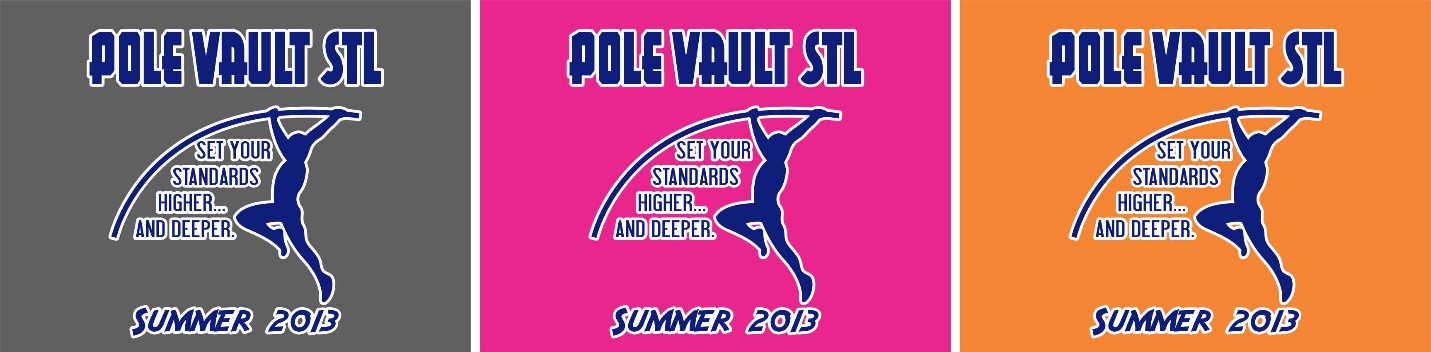 2021 POLE VAULT STL SUMMER SESSIONS & MEETSNew Kanstet Elevated and Indoor Runway / 2 (possibly 3) runway set ups, 1 with New USC Pit Where:  PVSTL TRAINING CENTRE 106 N Cool Spring Rd, O’Fallon, MO 63366When:      I.   June 7 / 9 / 11 (5pm – 8pm) 	       II.  June 14 / 16 / 18 (5pm – 8pm) 	       III. June 21 / 23 / 25 (5pm – 8pm)                 IV. July 5 / 7 / 9 (5pm – 8pm)    	       V.  July 12 / 13 / 15 (5pm – 8pm) ASPHALT VAULT II - July 17th 	      VI. July 19 / 21 / 23 (5pm – 8pm) STREET VAULT - July 31stCustom Dates available 3 days equal 1 session.Private Sessions available on Tuesdays and Thursdays of these 6 weeks 5pm to 7pm.Space may be LIMITED to first 20 vaulters per camp!!!NEW REDUCED PRICING:  180.00 – 1 Session (3 days).  DISCOUNTS: (ANY) 2 Sessions – 330.00.  3 Sessions- 465.00.  4 Sessions-580.00. 5 Sessions – 675.00.  All 6 Sessions 750.00! GRADE SCHOOL SPECIAL (Entering 9th grade or Lower) – 125.00 per sessionCOLLEGIATE SPECIAL– Call for PricingCOACHES:    Combined 20+ State Qualifiers 2019 Season in Missouri and Illinois  Chris Zoeller – St John Vianney / Cor Jesu / Maryville Univ / PVSTL.  Multiple State Qualifiers.Will Rieffer – DeSoto / Grandview / Eureka / PVSTL. Multiple State Qualifiers.Kurt Bliggenstorfer – St Charles West / PVSTL / Coached State Champion 2015. Multiple State Qualifiers.Russ Braudrick – Fox / Parkway / Florida International / Wash U / Lindenwood / PVSTL.Gary Marshall – Lutheran S / Fox / Eureka / PVSTL. Multiple State Qualifiers.Kim Moore – Vaulted at Pacific and Lindenwood, Academic All American.Casie Cullinane – Assistant Coach at Cor Jesu Academy/ Vaulted at Pacific HS – Post Dispatch Scholar Athlete & School Record Holder/ Currently Vaults for Maryville Univ with 11’10” PRRegistration and Contact Information:  Form Below or Chris Zoeller 314.402-3030 / email stlpolevault@gmail.comPole Vault STL SessionsRegistration FormName –                                                                                        Sessions Attending - Shirt Size -Age –                        School – Email –                                                                                          Phone# -Years of Vaulting Experience – Check one of the following please:Have Poles and will bring them ____      Need Poles ____PR – New Vaulters:Height ____      Weight____Goals for camp, things you want to improve – Please make checks payable to:CCZ Enterprises, LLC12016 Theiss Rd.St. Louis, MO  63128314 402-3030